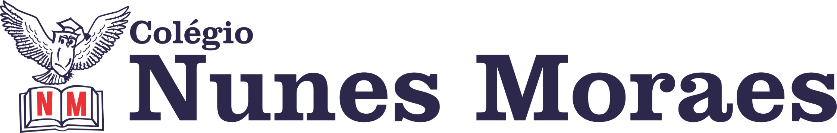 AGENDA DIÁRIA 2º ANO, 07 DE OUTUBRO1ª AULA: PROVA DE PORTUGUÊS 22ª AULA: CIÊNCIASObjeto de Conhecimento: Comunicação através da sombra/Mais atitudeAprendizagens Essenciais: Identificar a sombra como uma região no espaço, e não apenas como uma superfície.Capítulo 12: Um dia de Sol.Atividade e explicação: páginas 36 e 37.Leitura no livro de Português 3: página 443ª AULA: REDAÇÃOObjeto de Conhecimento: Escrita/Carta.Aprendizagem essencial: Planejar e produzir uma carta com mediação do professor, considerando a situação comunicativa e o tema/assunto do texto.Atividades e explicação no livro de Produção textual: página 67 (questão 11).Para casa: página 67 (questão 10).4ª AULA: MATEMÁTICAObjeto de Conhecimento: Multiplicação/probabilidade.Aprendizagens Essenciais: Reconhecer e diferenciar situações determinísticas e probabilísticas.Capítulo 12: Calculando com números.Atividades e explicação: página 55, 56 e 57.Forte abraço!